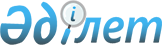 О повышении или понижении ставок земельного налога для целей налогообложения на территории города Абай Карагандинской областиРешение Абайского районного маслихата Карагандинской области от 10 января 2019 года № 42/460. Зарегистрировано Департаментом юстиции Карагандинской области 24 января 2019 года № 5163.
      Сноска. Заголовок решения – в редакции решения Абайского районного маслихата Карагандинской области от 17.02.2022 № 18/172 (вводится в действие по истечении десяти календарных дней после дня его первого официального опубликования).
      В соответствии с Земельным кодексом Республики Казахстан от 20 июня 2003 года, Кодексом Республики Казахстан "О налогах и других обязательных платежах в бюджет (Налоговый кодекс)" от 25 декабря 2017 года, Законом Республики Казахстан "О местном государственном управлении и самоуправлении в Республике Казахстан" от 23 января 2001 года, Абайский районный маслихат РЕШИЛ:
      1. Утвердить понижающие или повышающие ставки земельного налога для целей налогообложения на территории города Абай Карагандинской области, установленных Кодексом Республики Казахстан "О налогах и других и обязательных платежах в бюджет (Налоговый кодекс)", согласно приложению к настоящему решению, за исключением земель, выделенных под автостоянки (паркинги), автозаправочные станции, а также не используемые в соответствующих целях или используемые с нарушением законодательства Республики Казахстан.
      Сноска. Пункт 1 – в редакции решения Абайского районного маслихата Карагандинской области от 17.02.2022 № 18/172 (вводится в действие по истечении десяти календарных дней после дня его первого официального опубликования).


      2. Настоящее решение вводится в действие с 1 января 2020 года и подлежит официальному опубликованию. Схема зонирования территории города Абай Карагандинской области с понижающими или повышающими ставками земельного налога для целей налогообложения
      Сноска. Приложение 1 исключено - решением Абайского районного маслихата Карагандинской области от 17.02.2022 № 18/172 (вводится в действие по истечении десяти календарных дней после дня его первого официального опубликования). Характеристика налоговых зон территории города Абай Карагандинской области
      Сноска. Правый верхний угол приложения 2 в редакции решения Абайского районного маслихата Карагандинской области от 17.02.2022 № 18/172 (вводится в действие по истечении десяти календарных дней после дня его первого официального опубликования).
					© 2012. РГП на ПХВ «Институт законодательства и правовой информации Республики Казахстан» Министерства юстиции Республики Казахстан
				
      Председатель сессии

Н. Абишев

      Секретарь Абайскогорайонного маслихата

Б. Цай
Приложение 1
к решению 42 сессии
Абайского районного маслихата
от 10 января 2019 года № 42/460Приложение к решению
Абайского районного маслихата
от 10 января 2019 года № 42/460
№ налоговой зоны
Понижающие или повышающие ставки к земельному налогу, %
Описание территории
I
+ 50
- жилые кварталы 12, 13, 14, 26, 27, 32, 33, 45, 46;
- микрорайон 1;
- территория от проспекта Победы до микрорайона 3;
- территория 2-х этажной застройки вдоль улицы 10 лет Независимости Республики Казахстан: от перекрестка улицы К.Маркса и улицы 10 лет Независимости Республики Казахстан до перекрестка улицы 10 лет Независимости Республики Казахстан и улицы Абая;
- территория многоэтажной застройки по улице Энгельса: от перекрестка улицы Энгельса и улицы Абая до перекрестка улицы Энгельса и улицы Курчатова;
- улица Абая дом 33;
- учетный квартал 017.
II
+ 30
- микрорайон 2, кроме свободной от построек территории, прилегающей к территориям гаражей и кладбища;
- микрорайон 3, кроме свободной от построек юго-восточной территории микрорайона.
III
0
- жилые кварталы 1, 2, 3, 4, 5, 6, 7, 8, 9, 10, 16, 17, 20, 21, 22, 23, 28, 29, 29а, 30, 30а, 31, 36, 37, 38, 40, 42, 43, 44;
- территория бывшей Абайской швейной фабрики;
- жилые кварталы 34, 35, кроме территории 2-х этажной застройки вдоль улицы 10 лет Независимости Республики Казахстан: от перекрестка улицы К.Маркса и улицы 10 лет Независимости Республики Казахстан до перекрестка улицы 10 лет Независимости Республики Казахстан и улицы Абая;
- территория между улицами Калинина, Курчатова, проспектом Победы на юго-восток до границы города;
- микрорайон 4;
- жилые кварталы 11, 15, кроме территории многоэтажной застройки по улице Энгельса: от перекрестка улицы Энгельса и улицы Абая до перекрестка улицы Энгельса и улицы Курчатова, кроме улицы Абая дом 33;
- территории гаражей: учетные кварталы 011, 012, 013, 014, 015, 016, 018.
III
0
- земли Карагандинской районной эксплуатационной части Министерства обороны Республики Казахстан: учетный квартал 032;
- земли Коммунального государственного учреждения "Карагандинское хозяйство по охране лесов и животного мира": учетный квартал 033;
- резервные и иные земли, не вовлеченные в градостроительную деятельность (учетные кварталы 026, 036);
- свободная от построек территория микрорайона 2, прилегающая к территориям гаражей и кладбища;
- свободная от построек юго-восточная территория микрорайона 3;
- территория поселков Новый Караган, Северный Караган и Южный Караган.
 IV
- 20
- территория поселков Вольный, Кзыл, дачные массивы: учетные кварталы 019, 020, 021, 022.